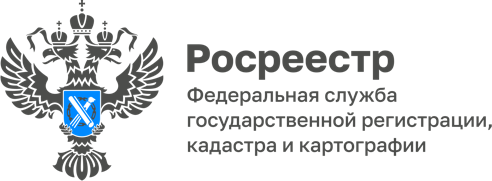 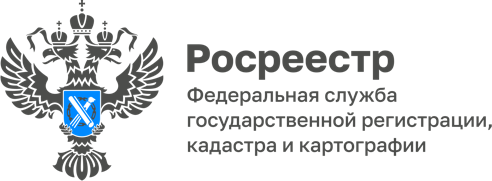 ПРЕСС-РЕЛИЗ07.12.2022Вопрос-ответ Актуальная электронная почта - защита ваших интересов и времениВопрос задает жительница г. Славгород Мария Захаровна К., которую удивил вопрос сотрудника МФЦ  об адресе ее электронной почты: «Подавала документы на регистрацию о покупке квартиры, а меня начали расспрашивать об электронной почте. Зачем Росреестру моя электронная почта?»На вопрос  отвечает начальник Межмуниципального Славгородского отдела  Управления Росреестра по Алтайскому краю Виталий Эдгарович Шамай.В первую очередь это нужно вам, а не Росреестру. Ваша электронная почта - способ оперативного уведомления о любых изменениях в отношении вашего имущества, но давайте поговорим об этом подробнее.	Адрес электронной почты относится к дополнительным сведениям и вносится в Единый государственный реестр недвижимости (ЕГРН) по желанию собственника. Благодаря наличию в ЕГРН электронной почты правообладатель может оперативно получить из Росреестра информацию обо всех действиях с его недвижимостью:о поступлении пакета документов на регистрацию прав в отношении вашей недвижимости (в том числе, если документы поступили в электронном виде). Если вы ничего не знаете о готовящейся сделке, вы сможете связаться с сотрудниками Росреестра, и сделка не состоится.о возврате документов, представленных в электронном виде (при отсутствии в ЕГРН записи о возможности проведения электронной регистрации прав);Информация об исправлении в ЕГРН технических или реестровых ошибок по принадлежащим вам объектам недвижимости;об изменении данных правообладателя, характеристик принадлежащих ему объектов недвижимости, если сведения о таких изменениях поступили в орган регистрации прав из уполномоченных органов государственной власти, органов местного самоуправления (к примеру, площади, адреса, кадастровой стоимости, паспортных данных и т.д.);об аресте и о запрете совершать сделки с недвижимостью в отношении ваших объектов недвижимости;о включении вашего земельного участка в границы зоны с особыми условиями использования территории;о внесении в ЕГРН сведений о публичном сервитуте, установленном в отношении принадлежащего вам земельного участка.Кроме того, по электронной почте вы сможете оперативно получить информацию о статусе рассмотрения своих заявлений на получение государственных услуг Росреестра.Так, ведомство обязательно проинформирует:о результатах государственной кадастровой оценки в отношении принадлежащих вам объектов недвижимости;о ходе рассмотрения вашего запроса о предоставлении сведений, содержащихся в ЕГРН;о приостановлении, отказе, прекращении учетно-регистрационных действий или возврате без рассмотрения документов, представленных для учетно-регистрационных действий в отношении ваших объектов недвижимости и т.д.А еще по электронной почте Росреестр сможет направить вам все необходимые документы по результатам оказания государственных услуг по кадастровому учету и/или регистрации прав на недвижимое имущество, если документы для оказания такой услуги были представлены в электронном виде.Таким образом, следить, чтобы у Росреестра был актуальный адрес вашей электронной почты в ваших же интересах.Указать адрес электронной почты можно при подаче заявления на осуществление учетно-регистрационных действий, к примеру, при регистрации права собственности, постановке на кадастровый учет, заказе выписок из ЕГРН и т.д. Она указывается в определенной графе заявления.Если ваши права зарегистрированы, но в ЕГРН отсутствует адрес электронной почты, можно подать в орган регистрации прав заявление о внесении в ЕГРН недостающих сведений.Если, прочитав эту статью, вы поняли, что хотите подать/изменить на актуальный адрес своей электронной почты, вам необходимо:Обратиться в любой МФЦ (независимо от места вашего жительства и места нахождения недвижимости) и подать соответствующее заявление. Сведения об адресе вашей электронной почты будут внесены регистрирующим органом бесплатно в течение трех рабочих дней со дня подачи заявления.Об Управлении Росреестра по Алтайскому краюУправление Федеральной службы государственной регистрации, кадастра и картографии по Алтайскому краю (Управление Росреестра по Алтайскому краю) является территориальным органом Федеральной службы государственной регистрации, кадастра и картографии (Росреестр), осуществляющим функции по государственной регистрации прав на недвижимое имущество и сделок с ним, по оказанию государственных услуг в сфере осуществления государственного кадастрового учета недвижимого имущества, землеустройства, государственного мониторинга земель, государственной кадастровой оценке, геодезии и картографии. Выполняет функции по организации единой системы государственного кадастрового учета и государственной регистрации прав на недвижимое имущество, инфраструктуры пространственных данных РФ. Ведомство осуществляет федеральный государственный надзор в области геодезии и картографии, государственный земельный надзор, государственный надзор за деятельностью саморегулируемых организаций кадастровых инженеров, оценщиков и арбитражных управляющих. Подведомственное учреждение Управления - филиал ФГБУ «ФКП Росреестра» по Алтайскому краю. Руководитель Управления, главный регистратор Алтайского края - Юрий Викторович Калашников.Контакты для СМИПресс-служба Управления Росреестра по Алтайскому краюКорниенко Оксана Николаевна8 (3852) 29 17 44, 509722press_rosreestr@mail.ruwww.rosreestr.gov.ru656002, Барнаул, ул. Советская, д. 16